Существует тяжелое заболевание – наркомания, которая за последние годы получила широкое распространение в нашем городе и крае. Наркодельцы, извлекая огромные барыши на человеческом горе, слезах и смертях, продолжают свое черное дело.Ты должен твердо знать:Что, попробовав однажды действие наркотика, ты можешь стать зависимым от него навсегда. Таково коварное действие наркотиков. Чаще всего наркотики пробуют из легкомыслия, любопытства, а иногда под давлением, более старших приятелей. Дескать, попробуй, не бойся, получишь большой «кайф»!Не верь, не поддавайся на уговоры, скажи сразу – НЕТ!И это будет твоим осознанным выбором между здоровьем и тяжким недугом, ведь наркомания полностью разрушает здоровье, личность, часто приводит к преступлениям.Наркоманы, как правило, становятся ВИЧ-инфицированными.Те, кто употребляют наркотики, чаще всего умирают молодыми.Помни:Наркотики являются непреодолимым препятствием для развития полноценного, здорового, сильного, красивого, трудоспособного, счастливого человека.Что же делать, если ты уже начал употреблять наркотики?1. Прежде всего, поделись об этом с родителями и немедленно обратитесь в лечебное учреждение: - Центр профилактики наркомании среди несовершеннолетних расположен на ул. Бершанской, 17, тел. 266-34-90; - Государственное учреждение здравоохранения «Наркологический диспансер» департамента здравоохранения администрации Краснодарского края на ул. Октябрьская, 39, тел. 268-23-02.У тебя еще есть шанс вылечиться!2. Провозгласи для себя принцип: ЗДОРОВЫЙ ОБРАЗ ЖИЗНИ, ведь жизнь на земле дается один раз. И прожить ее нужно так, чтобы не было мучительно больно за страдания близких тебе людей, чтобы на Земле рождались только здоровые дети!Анонимные телефоны доверия:Регионального Управления Федеральной службы Российской Федерации по контролю за оборотом наркотиков по Краснодарскому краю– 214-54-48;Управления внутренних дел города Краснодара -  267-14-70.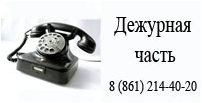 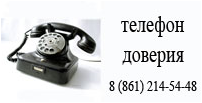  Информация для родителейКодекс Российской Федерации
об административных правонарушенияхСтатья 6.9. Потребление наркотических средств или психотропных веществ без назначения врачаШтраф в размере от пятисот до одной тысячи рублей или административный арест до 15 сутокСтатья 6.9. Потребление наркотических средств или психотропных веществ без назначения врачаШтраф в размере от пятисот до одной тысячи рублей или административный арест до 15 сутокУголовный кодекс Российской ФедерацииСтатья 228. Незаконное приобретение, хранение, перевозка, изготовление, переработка наркотических средств, психотропных веществ или их аналогов.Ø без цели сбыта, в крупном размере - штраф до 40 000 рублей или исправительные работы на срок до 2-х лет, либо лишение свободы на срок до 3-х летØ в особо крупном размере -лишение свободы на срок от 3-х до 10 лет со штрафом до 500 000 рублейСтатья 230. Склонение к потреблению наркотических средств или психотропных веществОграничение свободы на срок до 3-х лет, либо арест до 6 месяцев, либо лишение свободы на срок до 5 лет.Ø группа лиц; в отношении несовершеннолетнего; с применением насилия - лишение свободы на срок от 3-х до 8 летØ если повлекли по неосторожности смерть или тяжкие последствия - лишение свободы на срок от 6 до 12 летСтатья 232. Организация либо содержание притонов для потребления наркотических средств или психотропных веществЛишение свободы на срок до 4-х летØ организованная группа –лишение свободы на срок от 3-х до 7-ми лет